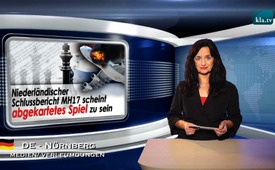 Wie zit er achter Bellingcat?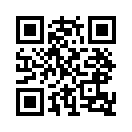 Op 13 oktober 2015 publiceerde de Nederlandse vliegveiligheidsdienst een officieel verslag over de oorzaak van het neerstorten van de MH17 boven Oost-Oekraïne. De Boeing 777 van de Malaysia Airlines was op 17 juli 2014 op weg van Amsterdam naar Kuala Lumpur en stortte neer in het Donbass gebied. Geen van de 298 mensen overleefden.Op 13 oktober 2015 publiceerde de Nederlandse vliegveiligheidsdienst een officieel verslag over de oorzaak van het neerstorten van de MH17 boven Oost-Oekraïne. De Boeing 777 van de Malaysia Airlines was op 17 juli 2014 op weg van Amsterdam naar Kuala Lumpur en stortte neer in het Donbass gebied. Geen van de 298 mensen overleefden.
Het passagiersstraalvliegtuig zou zijn neergeschoten door een luchtafweerraket van het type BUK, gebouwd in Rusland, aldus het eindverslag. Wie verantwoordelijk is voor deze ramp, het Oekraïense leger, de zogenaamde “pro Russische separatisten” of zelfs de Russen, laat het eindverslag open. De BUK raket werd wel gefabriceerd door de Russen, maar volgens officiële verklaringen zijn die raketsystemen voor de Oekraiense legervoorraden. Zij werden enkele jaren geleden voor de Russische legervoorraden afgekeurd.
Alsof het niet anders kon zijn, schijnt het standpunt van de westerse toonaangevende media al in het begin te zijn vastgelegd. Uniforme koppen zoals: “MH17 werd neergeschoten door BUK raket uit Oost-Oekraïne” , duidden er ondubbelzinnig op dat de Boeing door “pro Russische separatisten” werd afgeschoten.
De Hollandse journalist Joost Niemöller trekt de Nederlandse objectiviteit van het eindverslag in twijfel. Niemöller is auteur van het boek “MH17: The Cover-Up Deal”, “De verdoezelde deal”. Volgens Niemöller is het verslag - bij nauwkeurige beschouwing - heel eigenaardig, want als het verslag objectief zou zijn, zouden er pro en contra's te vinden zijn van de verschillende scenario’s van het neerschieten. Er wordt echter maar één scenario bekeken en dat zegt dat het vliegtuig werd neergeschoten door een BUK raket. Een ander scenario dat naar zijn mening belangrijker is - nl. dat de MH 17 werd neergeschoten door een Oekraïens militair vliegtuig - daaraan werd bijna geen aandacht geschonken. In de uitzending van 22 augustus 2015 berichtte Kla.TV over het bewijs van twee Duitse experts voor militaire techniek en luchtvaart, die onloochenbaar hebben bewezen dat de MH17 niet door een BUK raket is neergeschoten maar door een Oekraïens gevechtsvliegtuig. 

Niemöller twijfelt ook aan de objectiviteit van het Nederlandse onderzoek, omdat het in feite een Nederlands-Oekraïens onderzoek zou zijn en dat zou het echte probleem zijn. Dan kan men niet spreken over een onafhankelijk onderzoek, omdat Oekraïne zelf oorlogspartij is, aldus Niemöller. De Russische fabrikant van de BUK werd ook niet uitgenodigd voor meer gegevens bij het onderzoek.

Dat de westerse massamedia het niet zo heel nauwkeurig nemen met hun bronnen, toont het volgende voorbeeld. De Zwitsers Radio en Televisie SRF beweerde op 14 oktober op hun website: "Een definitief antwoord op wie de MH17 heeft afgeschoten, zou er niet zijn , maar wel sterke indicaties. Die zouden zijn geleverd door een vroegere boekhouder.... daarmee bedoelt SRF 'Eliot Higgins'. Higgins zou medeoprichter zijn van het research netwerk “Bellingcat”. Hij zou op internet, You Tube video’s en foto's uit sociale netwerken verzamelen en ieder detail analyseren. Higgins zou ook Russische satellietbeelden hebben onderzocht en afgeleid hebben dat die een vervalsing zouden zijn. Er was o.a. op de Russische satellietbeelden te zien hoe een Oekraïens gevechtsvliegtuig de MH17 neerschiet. 
Hoe vakkundig en geloofwaardig is nu dat onderzoek van “Bellingcat”, waarop bijna de hele westerse mainstream pers zich beroept? Volgens SRF zouden zelfs de geheime diensten aankloppen bij Eliot. 
De onafhankelijke, Russisch-internationale televisiezender RT onderzocht deze vraag en laat voornamelijk westerse stemmen aan het woord komen. Een groot deel van de bijna 2000 medewerkers van RT, wereldwijd, zijn niet - Russische journalisten. Volgens Spiegel-Online van 14 augustus 2013 heeft RT meer kijkers in de grote Amerikaanse steden dan iedere andere buitenlandse zender. En bij You Tube heeft de zender als eerste de magische grens van een miljard video-oproepen overschreden. 
Beste kijkers, om de dingen recht te zetten, kijk eens naar de uitzending van RT van 10 oktober 2015. Zij onderzochten wie achter het researchproject “Bellingcat” zit 


Na meer dan een jaar zou de Nederlandse vliegveiligheidsdienst een officieel verslag publiceren over de oorzaak van het neerstorten van vlucht MH17 boven Oost-Oekraïne. Ondertussen is die publicatie er. Een website, die zich “ hulpbron voor burgeronderzoek- journalistiek” noemt,  publiceert een eigen verslag.
Anastasia Churkina bekijkt, waarop de inzichten zijn gebaseerd: Wat is er nodig om de openbare mening te vormen en nieuws over het conflict in Oekraïne te produceren, om antwoorden en oplossingen te vinden die zelfs de slimste  politiekers  ontwijken? Kan een sofa,  en een  laptop met toegang tot oneindig veel bijdragen uit de sociale media volstaan om een volledig beeld te geven ? Voordat ook maar één officieel onderzoek is afgesloten van de MH17 tragedie, beweert de website van een burger-journalist dat hij het antwoord gevonden heeft. Bellingcat wordt geëxploiteerd door Eliot Higgins, een 36-jarige werkloze kantoorbediende. Oorspronkelijk kreeg hij op het internet en in de media aandacht, omdat hij wapens analyseerde in het Syrië-conflict, hoewel hij daaromtrent geen ervaring of enige opleiding had. Hij gaf zelfs toe dat zijn kennis van wapens komt van Arnold Schwarzenegger en Rambo.

Eliot Higgins: “Ik wist niet veel over wapens. Ik kende geen Arabisch en wist niet veel over Syrië. Wat ik had, was een enorme hoeveelheid informatie online.”

A. Churkina: Tot de meest geliefde gereedschappen van Bellingcat behoren You Tube en Google Earth. Higgings ondersteunde er zijn bewering mee dat Rusland satellietbeelden had vervalst om het Oekraiense leger te beschuldigen voor het neerstorten van MH17. De mainstream dacht dat ze op goud was gestoten en het hagelde vette koppen hierover. Maar ze waren duidelijk een beetje overhaast. Bellingcat steunde zijn resultaten op een fotoanalyse programma en de programmaontwikkelaar had het moeilijk met Higgins. Citaat: Hij is het perfecte voorbeeld van hoe men foto’s niet analyseert. 
Der SPIEGEL verontschuldigde zich achteraf  dat zij het Bellingcat-verslag blindelings hadden geloofd. Bovendien publiceerden ze een interview met een expert, die de methode van Bellingcat afkraakte: “Wat Bellingcat doet, is gewoonweg een conclusie uit de duim zuigen. Foutanalyse is een methode die wordt ingezet door hobbyisten (Jens Kriese).”

RT wilde de man achter Bellingcat vinden voor zijn kijk op de affaire.
Nimrod Kamer: “Eliot neemt niet op. Ik zal hem nog een Twitterbericht sturen want hij heeft mij al enige Twitterberichten gestuurd. Hij wil dat ik hem online vragen stel. Wij willen echter zijn bedrijf zien en hem persoonlijk ontmoeten.”

Secretaresse aan de telefoon”Hallo, hier zijn een paar gentlemen die filmen.....in orde, wegsturen, je bent er niet. – Kunnen ze u slechts vijf minuten spreken?” (Zij geeft de hoorn door. )
Kamer: “Hallo Eliot – oh, hij heeft neergelegd. Hij is er, maar wil geen bezoekers?”
Secretaresse: “Hij is niet boven, is vandaag niet op zijn kantoor.”
Kamer (voor een toegangsdeur): “Dit is duidelijk een ander kantoor van Higgins. (Tot de receptioniste) Ik zoek Eliot Higgins, hij heeft hier een kantoor.”
“Eliot Higgins? Hebben wij hier niet.”
Kamer (belt aan bij een huis): “Hallo, hoe gaat ‘t? Ik zoek Eliot.” Het zou Eliots moeder geweest kunnen zijn. Ik moest haar er wel bijzeggen dat Eliot niet met mij wil spreken.  We hebben alles gedaan om hem te vinden. Ik ben er zeker van dat enkele van zijn berichten goed zijn. Ik wou echter dat hij zich niet voor ons zou verstoppen.”

A.Churkina: Higgins politieke mening blijkt het best uit zijn recent verslag voor de Atlantische Raad, een denktank die zijn band met de Amerikaanse regering niet verbergt. 
Ray McGovern: “Hij is een lachertje, hij was zo vaak verkeerd. Als men kijkt naar de financiering van Bellingcat en Higgins, waar komt die vandaan? Ze komt van de Atlantische Raad, ook van andere westerse bronnen, daaronder de US AID –een Amerikaans Agentschap voor internationale ontwikkeling. En daarvan maakt hij geen geheim.”door Daniel D.Bronnen:http://www.rtdeutsch.com/34572/der-fehlende-teil/der-fehlende-part-der-mh17-bericht-was-nicht-passt-wird-passend-gemacht-s2-e21/
http://www.srf.ch/news/international/mh17-wurde-von-buk-rakete-aus-ostukraine-abgeschossen
http://www.srf.ch/news/international/propaganda-entlarven-mit-dem-laptop
http://www.srf.ch/news/international/in-den-augen-moskaus-kann-nicht-sein-was-nicht-sein-darf
http://www.spiegel.de/kultur/gesellschaft/kreml-sender-russia-today-chefredakteurin-simonjan-im-interview-a-916021.html
http://www.rtdeutsch.com/34012/international/wer-steckt-hinter-dem-rechercheprojekt-bellingcat-rt-hat-sich-auf-die-suche-gemacht/
https://www.youtube.com/watch?v=-a1dn9wAHm8


Al uitgezonden:

www.rtdeutsch.com/34572/der-fehlende-teil/der-fehlende-part-der-mh17-bericht-was-nicht-passt-wird-passend-gemacht-s2-e21/

www.srf.ch/news/international/mh17-wurde-von-buk-rakete-aus-ostukraine-abgeschossen

www.srf.ch/news/international/propaganda-entlarven-mit-dem-laptop

www.srf.ch/news/international/in-den-augen-moskaus-kann-nicht-sein-was-nicht-sein-darf

www.spiegel.de/kultur/gesellschaft/kreml-sender-russia-today-chefredakteurin-simonjan-im-interview-a-916021.html

www.rtdeutsch.com/34012/international/wer-steckt-hinter-dem-rechercheprojekt-bellingcat-rt-hat-sich-auf-die-suche-gemacht/

www.youtube.com/watch?v=-a1dn9wAHm8Dit zou u ook kunnen interesseren:---Kla.TV – Het andere nieuws ... vrij – onafhankelijk – ongecensureerd ...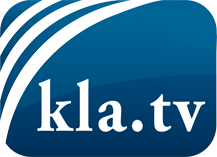 wat de media niet zouden moeten verzwijgen ...zelden gehoord van het volk, voor het volk ...nieuwsupdate elke 3 dagen vanaf 19:45 uur op www.kla.tv/nlHet is de moeite waard om het bij te houden!Gratis abonnement nieuwsbrief 2-wekelijks per E-Mail
verkrijgt u op: www.kla.tv/abo-nlKennisgeving:Tegenstemmen worden helaas steeds weer gecensureerd en onderdrukt. Zolang wij niet volgens de belangen en ideologieën van de kartelmedia journalistiek bedrijven, moeten wij er elk moment op bedacht zijn, dat er voorwendselen zullen worden gezocht om Kla.TV te blokkeren of te benadelen.Verbindt u daarom vandaag nog internetonafhankelijk met het netwerk!
Klickt u hier: www.kla.tv/vernetzung&lang=nlLicence:    Creative Commons-Licentie met naamgeving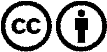 Verspreiding en herbewerking is met naamgeving gewenst! Het materiaal mag echter niet uit de context gehaald gepresenteerd worden.
Met openbaar geld (GEZ, ...) gefinancierde instituties is het gebruik hiervan zonder overleg verboden.Schendingen kunnen strafrechtelijk vervolgd worden.